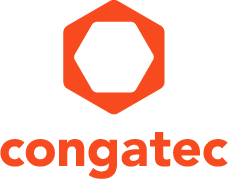 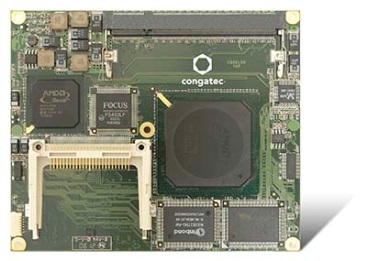 Ciclo di vita esteso: i moduli ETX e XTX di congatec equipaggiati con processori Geode™ LX 800 di AMD introdotti nel 2005 e nel 2007 sono ora disponibili almeno fino al 2019Testo e foto disponibili presso: http://www.congatec.com/press
Comunicato stampa congatec annuncia l'estensione del 
ciclo di vita dei moduli ETX e XTX I moduli della società basati sui processori Geode LX 800 di AMD 
saranno disponibili almeno fino al 2019Deggendorf, Germania, 21 Gennaio 2016   * * *   congatec AG, azienda leader nel settore dei moduli di elaborazione embedded, dei computer su scheda singola (SBC - Single Board Computer) e dei servizi EDM (Embedded Design and Manufacturing), ha annunciato l'estensione del ciclo di vita dei propri moduli nei formati ETX e XTX basati sui processori AMD. In particolare i moduli conga-ELX, conga-ELXeco e conga-XLX introdotti negli anni 2005 e 2007 ed equipaggiati con i processori Geode™ LX 800 di AMD da 500 MHz, saranno supportati almeno fino al 2019, con un'estensione della disponibilità dagli usuali 7 anni a 12 – 14 anni, il doppio rispetto alla normale ciclo di vita dei moduli basati su architettura x86.Grazie all’estensione della fornitura dei moduli per almeno altri quattro anni, gli OEM possono beneficiare di un ulteriore ritorno degli investimenti dei progetti basati sui bus ISA e PCI che sono stati sviluppati e introdotti sul mercato all'incirca 10 anni fa. E' anche garantito il supporto per progetti sviluppati con moduli oramai fuori produzione in quanto la specifica ETX è standardizzata e prevede la possibilità di utilizzare moduli di altri produttori. In situazioni di questo tipo congatec mette a disposizione un servizio personalizzato il cui obiettivo è semplificare per quanto possibile la fase di integrazione per gli OEM. Progetti di questo tipo sono comuni nel settore del controllo industriale così come in applicazioni quali interfacce operatore (HMI) e thin client che utilizzano porte seriali e/o bus da campo spesso collegati medianti interfacce "legacy" come ad esempio il bus ISA."Sebbene gli OEM vogliano utilizzare i loro design il più a lungo possibile, la cessazione della produzione di componenti e processori li costringe a effettuare un re-design più spesso di quanto vorrebbero" – ha spiegato Martin Danzer, direttore per le attività di gestione di prodotto di congatec AG. "Il nostro obiettivo è interrompere questo circolo vizioso e la prolungata disponibilità dei nostri moduli ETX e XTX basati sui processori Geode LX 800 di AMD è un passo importante in questa direzione". "Si tratta anche della conferma di una politica di prodotto di successo condotta sia da AMD sia da congatec – ha proseguito Danzer – con ricadute molto positive sui clienti che hanno sviluppato sistemi di controllo largamente diffusi basati su processori x86 per uso industriale caratterizzati da consumi di soli 0,9W"."Quando abbiamo introdotto il processore Geode LX 800 nel 2005 – ha ricordato Colin Cureton, direttore delle attività di marketing e gestione prodotto di AMD Enterprise Solutions – esso era il dispositivo caratterizzato dal miglior rapporto tra prestazioni e consumi per le applicazioni a 32 bit basate su architetture x86. Molte applicazioni, inoltre, erano state convertire in progetti di tipo "lead free". Tutti questi fattori hanno favorito lo sviluppo di un numero decisamente elevato di progetti, contribuendo alla larga diffusione e alla disponibilità sul lungo termine di questa piattaforma".Il supporto sul lungo termine, almeno fino al 2019, per i moduli ETX e XTX basati sul processore Geode LX 800 di AMD rappresenta probabilmente un record nella storia dei processori x86 per moduli CoM (Computer-on-Module) basati su standard aperti. Molti di questi moduli sono tuttora molto competitivi. Ogni anno congatec continua a consegnare oltre 20.000 moduli di elaborazione equipaggiati con processori Geode LX 800 di AMD per il mercato embedded. Per ulteriori informazioni sui moduli ETX di congatec basati sui processori Geode LX 800 di  AMD è possibile consultare il sito all'indirizzo: http://www.congatec.com/en/products/etx.htmlPer ulteriori informazioni sui moduli XTX di congatec basati sui processori Geode LX 800 di  AMD è possibile consultare il sito all'indirizzo: http://www.congatec.com/de/produkte/xtx.htmlChi è congatec AG
congatec AG ha sede a Deggendorf, in Germania, ed è fornitore leader di computer monoscheda (SBC), servizi EDM e moduli informatici industriali che utilizzano fattori di forma standard Qseven, COM Express, XTX e ETX. I prodotti congatec possono essere utilizzati in molteplici settori e applicazioni, tra cui l'automazione industriale, la tecnologia medica, le forniture per il settore automobilistico, aerospaziale e dei trasporti. Il suo principale campo di competenza e know-how tecnico comprende esclusive funzioni BIOS estese, così come pacchetti completi di supporto per driver e schede. Successivamente alla fase di progettazione, ai clienti viene fornita assistenza tramite una gestione estesa del ciclo di vita del prodotto. I prodotti dell'azienda sono fabbricati da fornitori di servizi specialistici conformemente ai moderni standard di qualità. Attualmente congatec vanta 177 dipendenti e divisioni a Taiwan, Giappone, Cina, USA,  Australia e Repubblica Ceca. Per ulteriori informazioni consultare il nostro sito web www.congatec.com oppure tramite Facebook, Twitter e YouTube.* * * Domande dei lettori:Contatto Stampa:congatec AGSAMS Network Christian EderMichael HennenPhone: +49-991-2700-0Phone: +49-2405-4526720info@congatec.comwww.congatec.it info@sams-network.comwww.sams-network.com